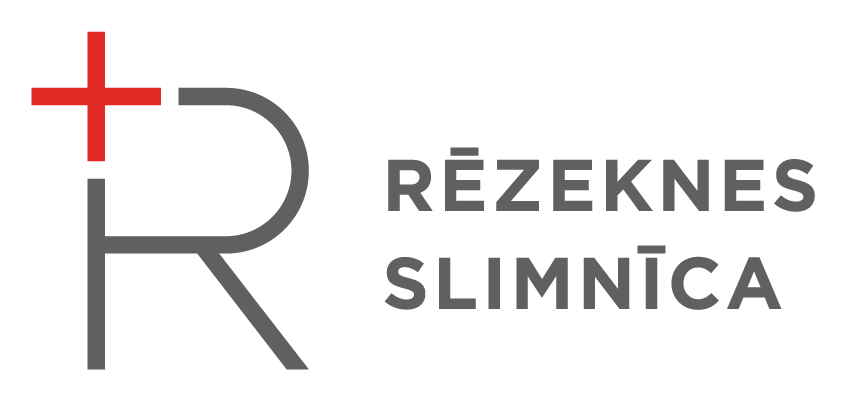 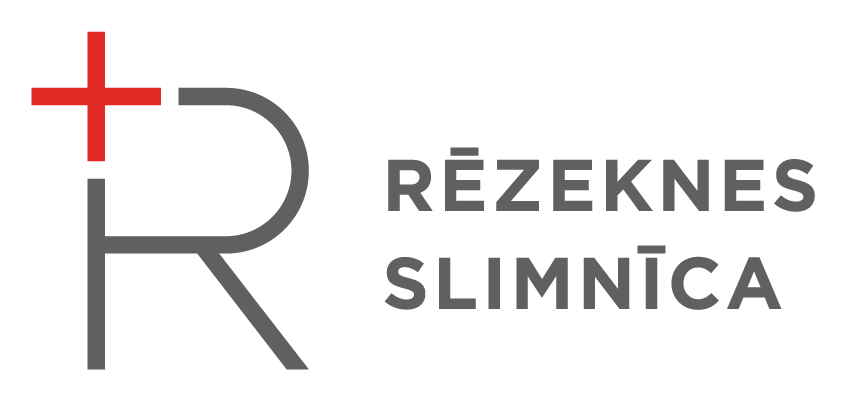 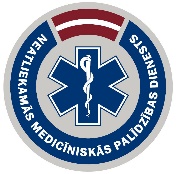 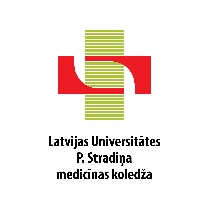 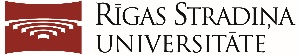 Seminārs“Izglītības un darba iespējas medicīnas nozarē”ARPC “Zeimuļs”, Krasta ielā 31, Rēzeknē2019. gada 6. februārī plkst.11.00Mērķis: Iepazīstināt izglītības iestāžu pedagogus karjeras konsultantus, dažādu priekšmetu skolotājus un skolēnus ar medicīnas nozari, tās profesijām un nozares attīstības perspektīvām.Semināru organizē: Valsts izglītības attīstības aģentūras Informācijas un karjeras atbalsta departaments (VIAA IKAD) sadarbībā ar Rīgas Stradiņa Universitāti (RSU), LU P. Stradiņa medicīnas koledžu (LU PSK), Neatliekamās medicīniskas palīdzības dienestu (NMPD), Rēzeknes pilsētas Izglītības pārvalde un  SIA “Rēzeknes slimnīca.”PROGRAMMA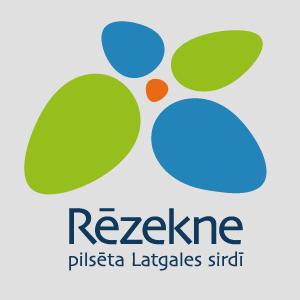 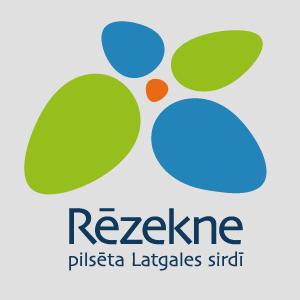 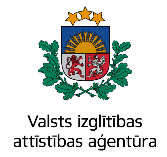 11.00 – 11.10Semināra atklāšanaRēzeknes pārstāvisVIAA IKAD Karjeras atbalsta nodaļas pārstāvis11.10 – 11.25Latvijas medicīnas attīstība - nākotnes izaicinājumiRSU pārstāvis11.25 – 12.15Ko var apgūt medicīnas koledžā?LU PSK pārstāvis12.20 – 13.10Medicīnas un veselības aprūpes izglītība augstskolāRSU pārstāvis13.15 – 13.35SIA  "Rēzeknes slimnīca" - stabils darba devējs Latgales reģionā.SIA “Rēzeknes Slimnīca” pārstāvis13.35 – 14.25Neatliekamās medicīniskās palīdzības dienests– komandas darbs cīņā par cilvēku dzīvībām!NMPD pārstāvis